MINISTERIO DE JUSTICIA Y SEGURIDAD PÚBLICA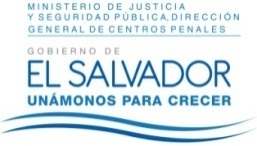 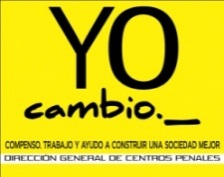 DIRECCIÓN GENERAL DE CENTROS PENALESUNIDAD DE ACCESO A LA INFORMACIÓN PÚBLICA7ª Avenida Norte y Pasaje N° 3 Urbanización Santa Adela Casa N° 1 SanSalvador.Tel.2527-8700Vista la solicitud de XXXXXXXXXXXXXXXXXXXXXXXXXXXXXXXXXXX, con Pasaporte número: XXXXXXXXXX, quien solicita:Número de personas (desagregar por visitante y por custodio, por sexo y edad de la persona) que fueron descubiertas en el intento de ingresar drogas (especificar las drogas y los delitos imputados) a los centros penales (especificar el nombre del centro penal), por año. Todos los datos se solicitan a partir del año 1991 a la fecha.Con el fin de dar cumplimiento a lo solicitado, conforme a los Arts. 1, 2, 3 Lit. a, b, j. Art. 4 Lit. a, b, c, d, e, f, g.  y Art. 71 de la Ley de Acceso a la Información Pública, la suscrita RESUELVE: Conceder el acceso a la información solicitada, recibida en esta Unidad por la Unidadcorrespondiente, art. 69 LAIP, en el sentido siguiente:No obstante, se hace de su conocimiento que la información entregada corresponde al período (2009 – 2016) ya que es de dicho período que la Unidad Generadora correspondiente posee información.Con relación a los delitos imputados a las personas que intentan ingresar ilícitos, se sugiere a la interesada presentarse ante la Unidad de Acceso a la Información Pública de la Corte Suprema de Justicia, ubicada en el tercer nivel de edificio de las Oficinas Jurídicas y Administrativas de dicha Institución, frente a Medicina Legal en la ciudad de San Salvador, pudiendo comunicarse al número 2231-8300 ext. 3490; esto por considerar que dicha institución es a la que concierne responder sobre estadísticas de Juzgados o Tribunales en los cuales se han ventilado los delitos ya mencionados.San Salvador, a las catorce horas del día dos de mayo de dos mil dieciséis.Licda. Marlene Janeth CardonaOficial de Información.MJCA/cml/fagcAÑO 2009AÑO 2009AÑO 2009AÑO 2009AÑO 2009AÑO 2009AÑO 2009AÑO 2009AÑO 2009CENTRO PENALPERSONAPERSONASEXOSEXOTIPO DE DROGASTIPO DE DROGASTIPO DE DROGASTOTAL PERSONASCENTRO PENALVISITAEMPLEADOHOMBREMUJERMARIHUANACRACKCOCAINATOTAL PERSONASAPANTEOS1102992011CHALATENANGO410041410041COJUTEPEQUE250025231125BARRIOS7702651770077GOTERA10011001ILOPANGO10011001IZALCO10010101LA ESPERANZA60065106OCCIDENTAL3033003QUEZALTEPEQUE220418221022SAN VICENTE70347007SENSUNTEPEQUE41235005SONSONATE20022002ZACATECOLUCA01101001TOTAL20123816519761203AÑO 2010AÑO 2010AÑO 2010AÑO 2010AÑO 2010AÑO 2010AÑO 2010AÑO 2010AÑO 2010CENTRO PENALPERSONAPERSONASEXOSEXOTIPO DE DROGASTIPO DE DROGASTIPO DE DROGASTOTAL PERSONASCENTRO PENALVISITAEMPLEADOHOMBREMUJERMARIHUANACRACKCOCAINATOTAL PERSONASAPANTEOS90279009CHALATENANGO54054530154COJUTEPEQUE350233350035BARRIOS5201141510152GOTERA30033003ILOPANGO20112002IZALCO1001982010JUCUAPA10010011LA ESPERANZA30123003OCCIDENTAL20022002QUEZALTEPEQUE12121111213SAN VICENTE40044004ZACATECOLUCA10010101SONSONATE10011001USULUTAN70077007TOTAL19612017718953197AÑO 2011AÑO 2011AÑO 2011AÑO 2011AÑO 2011AÑO 2011AÑO 2011AÑO 2011AÑO 2011CENTRO PENALPERSONAPERSONASEXOSEXOTIPO DE DROGASTIPO DE DROGASTIPO DE DROGASTOTAL PERSONASCENTRO PENALVISITAEMPLEADOHOMBREMUJERMARIHUANACRACKCOCAINATOTAL PERSONASAPANTEOS40132024CHALATENANGO60066006BARRIOS50055005GOTERA10011001ILOPANGO10011001IZALCO20022002LA ESPERANZA30033003QUEZALTEPEQUE10011001SAN VICENTE20112002SENSUNTEPEQUE10010011SONSONATE80268008LA UNION10011001TOTAL350431320335AÑO 2012AÑO 2012AÑO 2012AÑO 2012AÑO 2012AÑO 2012AÑO 2012AÑO 2012AÑO 2012CENTRO PENALPERSONAPERSONASEXOSEXOTIPO DE DROGASTIPO DE DROGASTIPO DE DROGASTOTAL PERSONASCENTRO PENALVISITAEMPLEADOHOMBREMUJERMARIHUANACRACKCOCAINATOTAL PERSONASAPANTEOS10010011CHALATENANGO80268008BARRIOS90188019GOTERA20022002COJUTEPEQUE150015150015P. OCCIDENTAL40044004USULUTAN20022002IZALCO60066006LA ESPERANZA50235005QUEZALTEPEQUE30123003SAN VICENTE50054105ZACATECOLUCA10011001SONSONATE40044004TOTAL650659621265AÑO 2013AÑO 2013AÑO 2013AÑO 2013AÑO 2013AÑO 2013AÑO 2013AÑO 2013AÑO 2013CENTRO PENALPERSONAPERSONASEXOSEXOTIPO DE DROGASTIPO DE DROGASTIPO DE DROGASTOTAL PERSONASCENTRO PENALVISITAEMPLEADOHOMBREMUJERMARIHUANACRACKCOCAINATOTAL PERSONASAPANTEOS40046004CHALATENANGO201110002BARRIOS300336003GOTERA00000000ILOPANGO00100000COJUTEPEQUE10001001IZALCO12057180112LA ESPERANZA140014130214QUEZALTEPEQUE30033003SAN VICENTE00000000OCCIDENTAL40044004SENSUNTEPEQUE00000000SONSONATE10011001TOTAL440737920344AÑO 2014AÑO 2014AÑO 2014AÑO 2014AÑO 2014AÑO 2014AÑO 2014AÑO 2014AÑO 2014CENTRO PENALPERSONAPERSONASEXOSEXOTIPO DE DROGASTIPO DE DROGASTIPO DE DROGASTOTAL PERSONASCENTRO PENALVISITAEMPLEADOHOMBREMUJERMARIHUANACRACKCOCAINATOTAL PERSONASOCCIDENTAL20022002APANTEOS40043014CHALATENANGO20112002BARRIOS7034222007GOTERA20022002ILOPANGO20111502IZALCO350035262735LA ESPERANZA40042064QUEZALTEPEQUE30033003COJUTEPEQUE10011001SAM MIGUEL40043004SAN VICENTE30032013SONSONATE10011001ZACATECOLUCA10012101TOTAL710566272815712015201520152015201520152015201520152015CENTRO PENALPERSONAPERSONAPERSONASEXOSEXOTIPO DE DROGASTIPO DE DROGASTIPO DE DROGASTOTAL PERSONASCENTRO PENALVISITAEMPLEADOPROVEEDORHOMBREMUJERMARIHUANACRACKCOCAINATOTAL PERSONASAPANTEOS400134004CHALATENANGO300033003BARRIOS300033003GOTERA27000271501227COJUTEPEQUE110112002ILOPANGO000000000IZALCO1410114150015LA ESPERANZA400043014QUEZALTEPEQUE100011001SAN VICENTE301134004SAN MIGUEL800088008SENSUNTEPEQUE100011001SONSONATE600066006LA OCCIDENTAL300033003USULUTAN100011001TOTAL792147869013822016201620162016201620162016201620162016CENTRO PENALPERSONAPERSONAPERSONASEXOSEXOTIPO DE DROGASTIPO DE DROGASTIPO DE DROGASTOTAL PERSONASCENTRO PENALVISITAEMPLEADOPROVEEDORESHOMBREMUJERMARIHUANACRACKCOCAINATOTAL PERSONASAPANTEOS000000000CHALATENANGO000000000BARRIOS200022002GOTERA600066006COJUTEPEQUE100011001IZALCO100011001LA OCCIDENTAL100011001TOTAL1100011110011